 [Insert organisation name/logo]EVACUATION DIAGRAM[Draw a map of your office/facilities and identify the location of the following symbols] 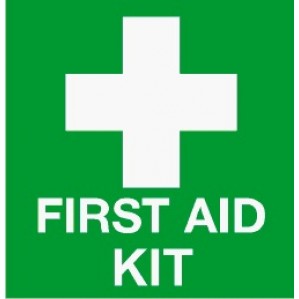 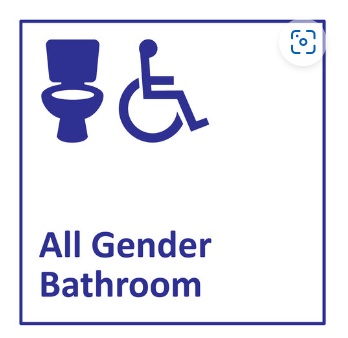 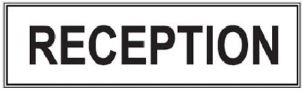 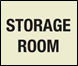 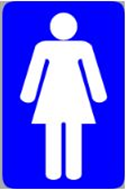 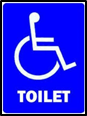 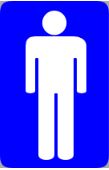 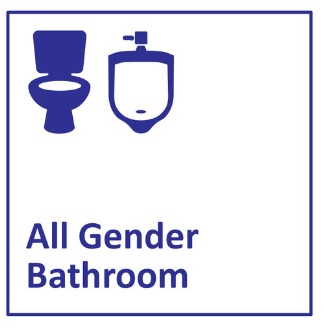 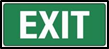 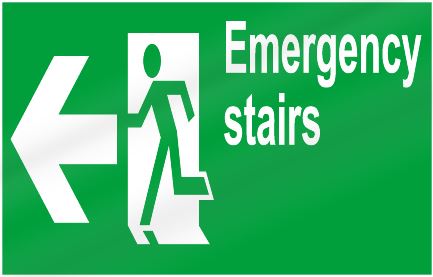 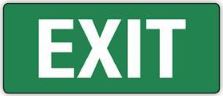 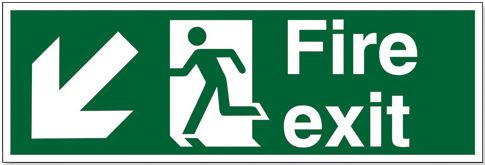 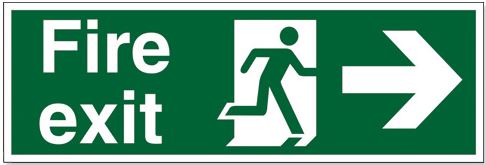 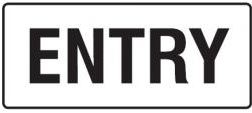 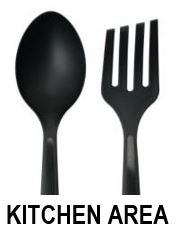 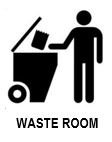 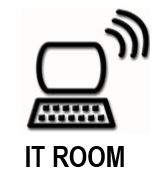 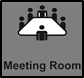 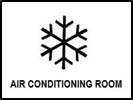 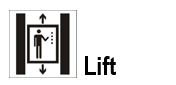 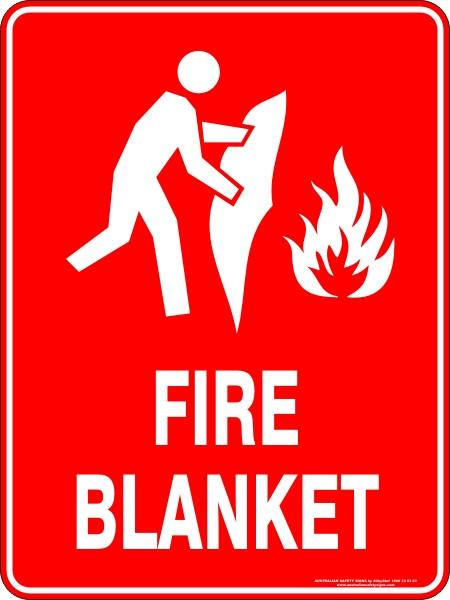 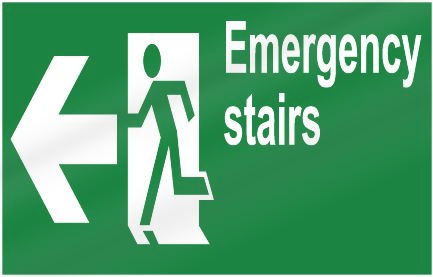 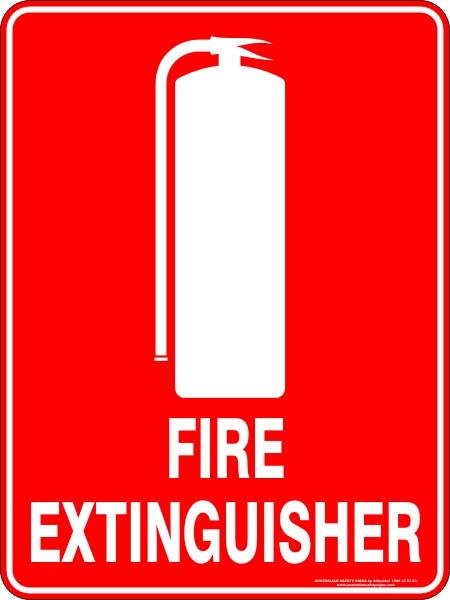 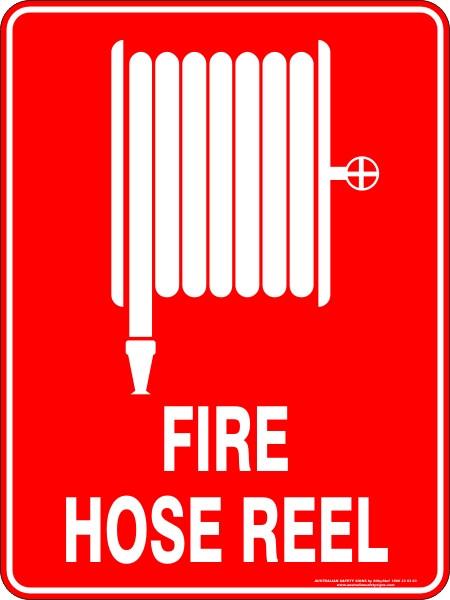 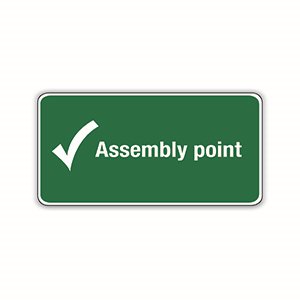 Here is an example of an Evacuation diagram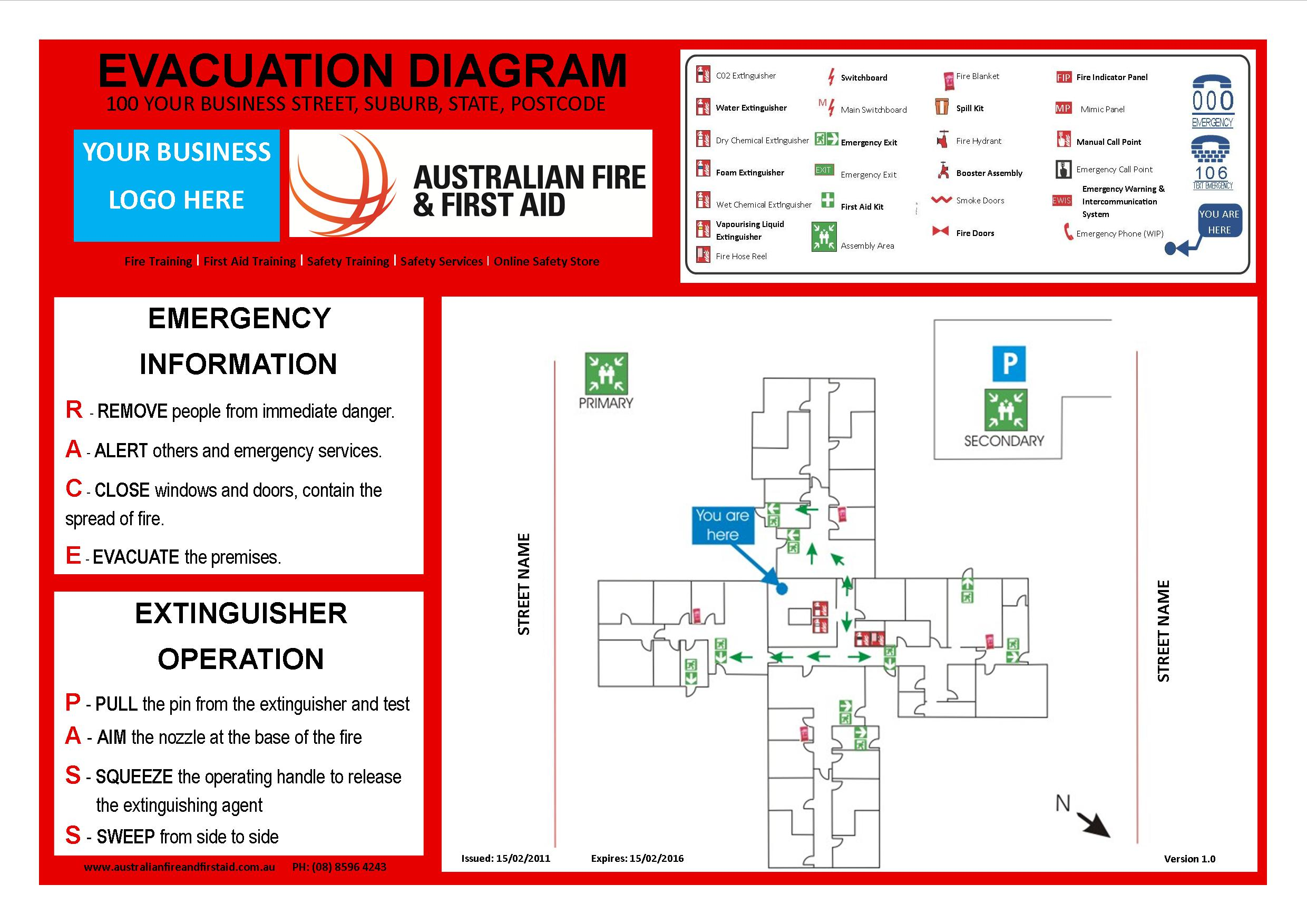 [Insert organisation name] office/facilities:Assembly area:[insert organisation’s address][insert assembly location address and directions]